Заявка на поверку/ремонт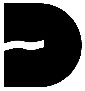 АО «Даймет», 625013, г. Тюмень, ул. 50 лет Октября, 120, лит. А1 пом. 1,тел: (3452)-54-77-69, e-мail: info@dymet.ruДата:Наименование организации:Наименование организации:Юр. адрес:Юр. адрес:Контактное лицо:Контактное лицо:ИНН: ИНН: Телефон:Телефон:E-mail:E-mail:Информация о СИИнформация о СИИнформация о СИНаименование изделия:Заводской номер:Дата выпускаДата ввода в эксплуатациюДата последней поверкиНаличие паспортаДа Нет Причина обращения:Поверка Ремонт Описание неисправности (в случае ремонта)Описание неисправности (в случае ремонта)Дата обнаружение неисправности:Краткое описание неисправностиКраткое описание неисправностиИнформация, заполняемая специалистом АО «Даймет»Информация, заполняемая специалистом АО «Даймет»Информация, заполняемая специалистом АО «Даймет»Информация, заполняемая специалистом АО «Даймет»Номер заявкиПринять Отказать Решение по заявкеРешение по заявкеРешение по заявкеРешение по заявке